792300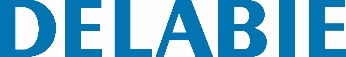 Painel de duche SECURITHERMReferência: 792300 Informação para prescriçãoPainel de duche termostático temporizado :Painel de alumínio anodizado para instalação na parede à face.Alimentação superior por torneiras segurança retas M 1/2".Misturadora termostática SECURITHERM.Temperatura regulável : água fria até 38°C : 1º limitador de temperatura a 38°C, 2º limitador a 41°C. Segurança anti-queimaduras : fecho automático em caso de corte de alimentação de água fria ou água quente.Possibilidade de choque térmico.Abertura suave.Temporização  ~30 seg.Débito 6 l/min a 3 bar.Chuveiro de duche ROUND cromado, inviolável e anticalcário com regulação automática de débito.Fixações ocultas.Filtros e válvulas antirretorno.